Easter HolidaysReadWatchListen/Do/PlayWeek 1 (6th April – 12th April)Disinfecting robots, smart helmets, thermal camera-equipped drones and advanced facial recognition software are all being deployed in the fight against Covid-19 at the heart of the outbreak in China.This BBC article explores the technological developments being used to fight the spread of Covid-19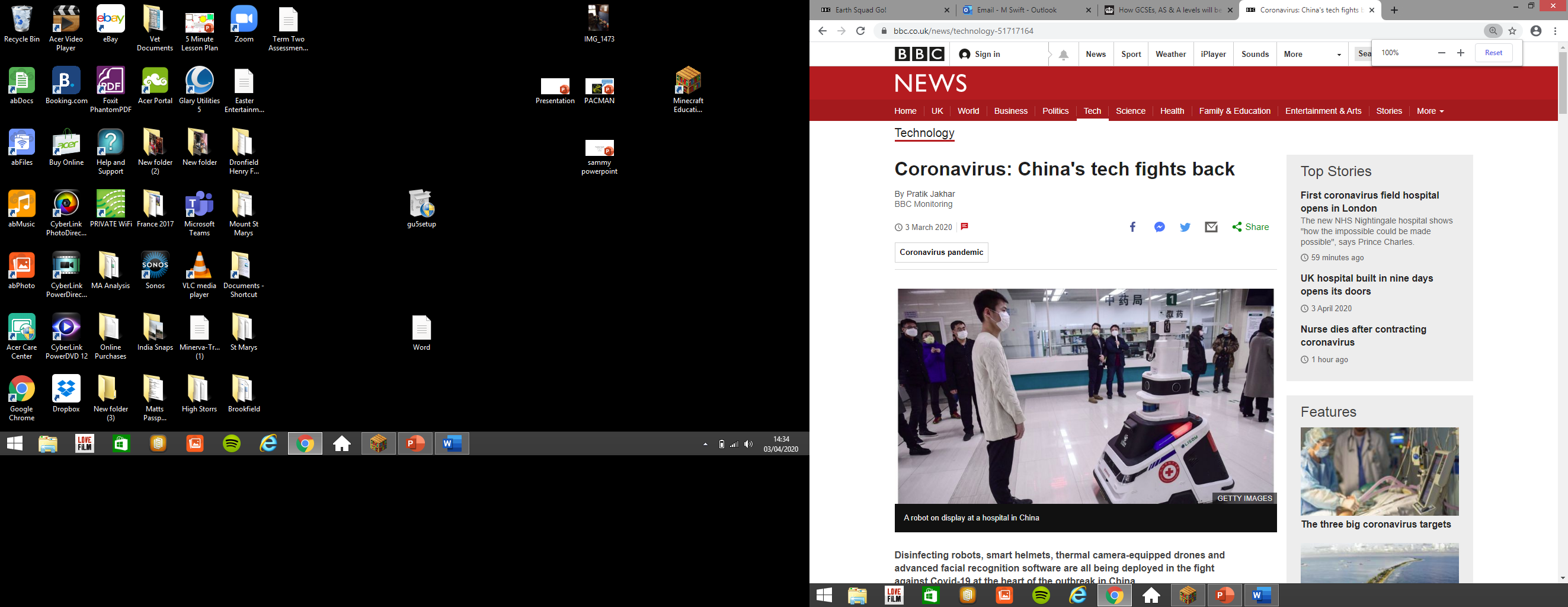 https://www.bbc.co.uk/news/technology-51717164Lego is the ultimate construction and engineering toy. Maybe you are making some of your own creatiions using Lego whilst schools are closed. But do you know how Lego is made?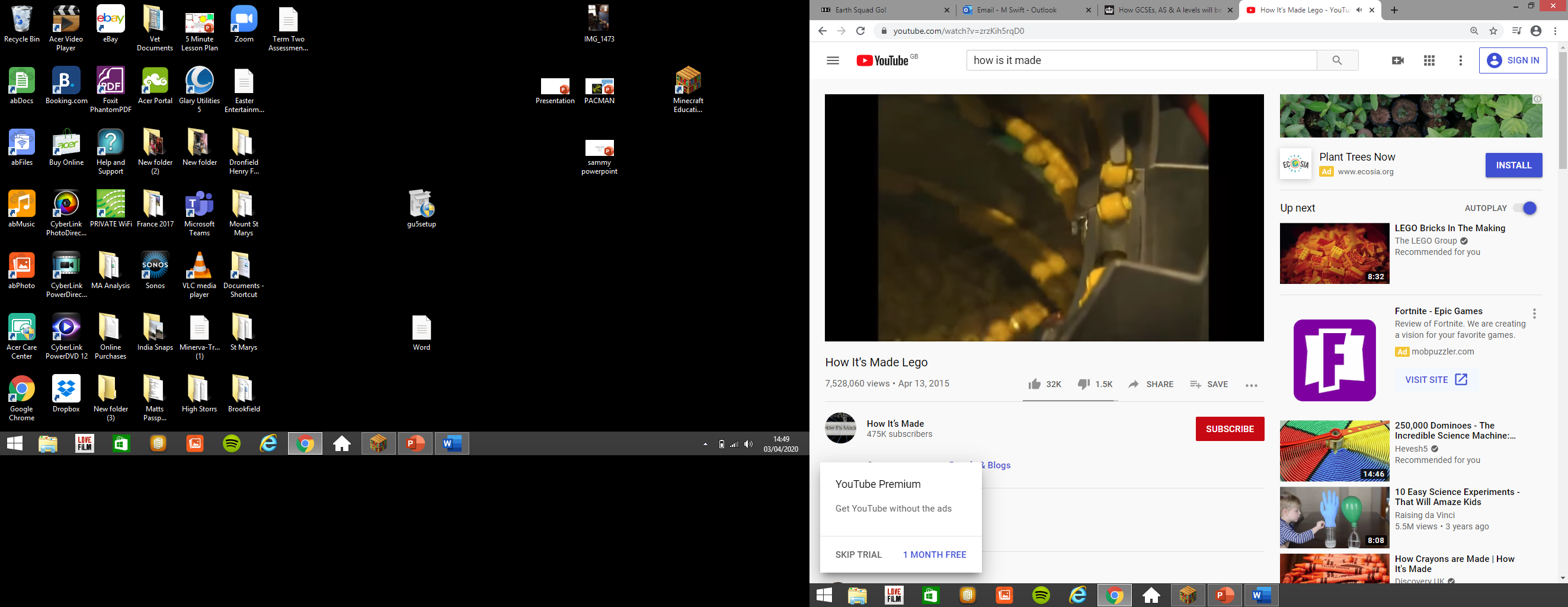 https://www.youtube.com/watch?v=zrzKih5rqD0Use your knowledge of structures to design bridges to span a range of gaps. Your bridge must not only support its own weight, but must also be strong enough to carry a fully loaded lorry!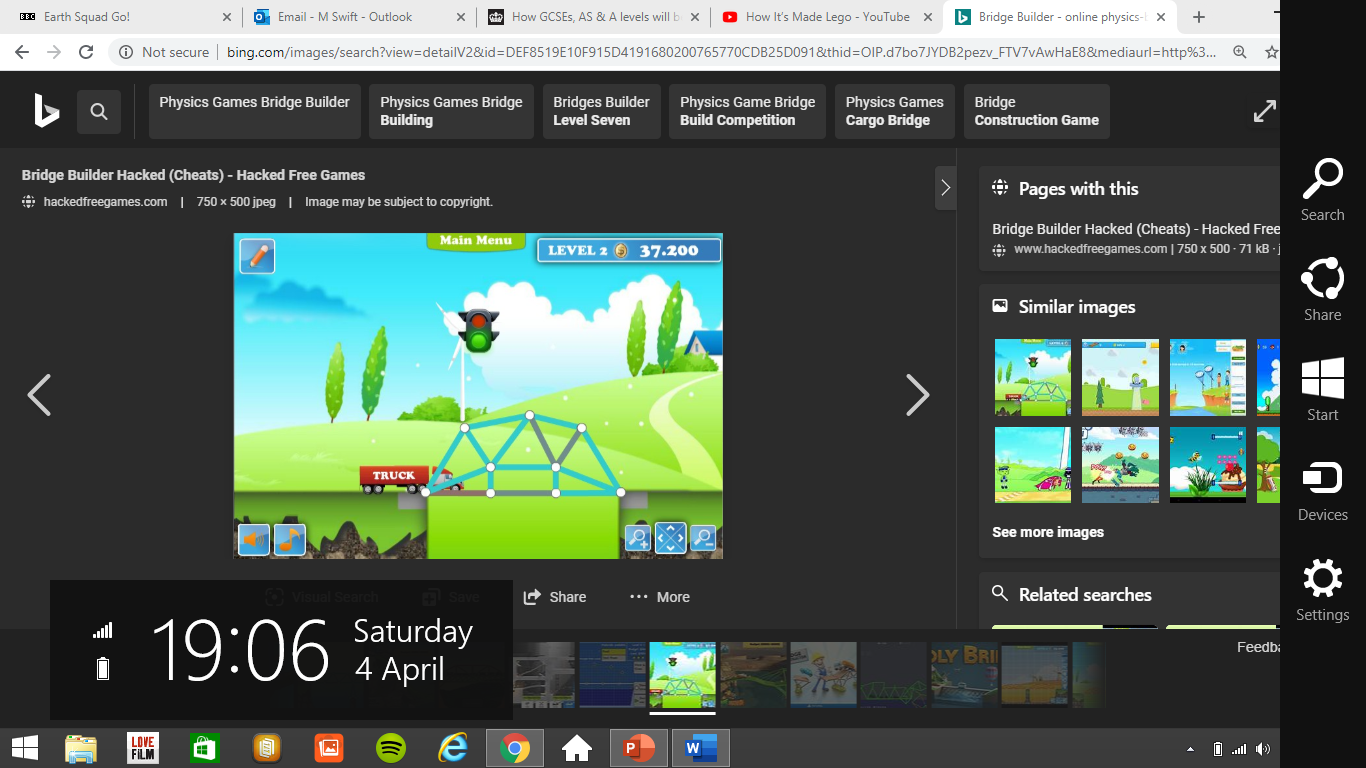 http://www.physicsgames.net/game/Bridge_Builder.htmlWeek 2 (13th April – 19th April)The Design Museum is a wonderful resource which provides the life story of a wide range of world famous designers. Read about the things that inspired them, the products they made and the impact they have had on the world in which we live.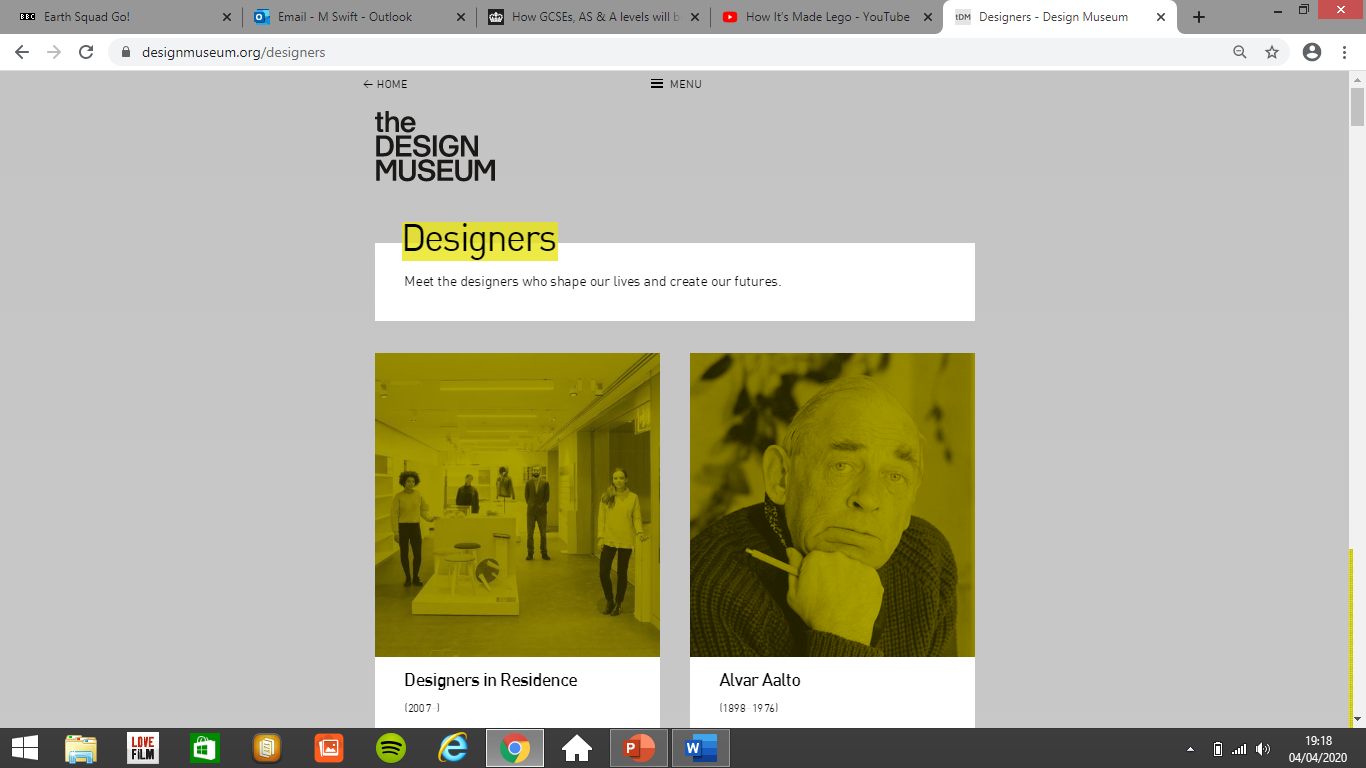 https://designmuseum.org/designersThis 2010 video explores how chemical engineers develop new drugs. The clip shows the high levels of technology which are used to speed up the process.A standards drug takes around 15 years to reach the public. The process is expected to be much quicker in the fight for a Covid 19 drug.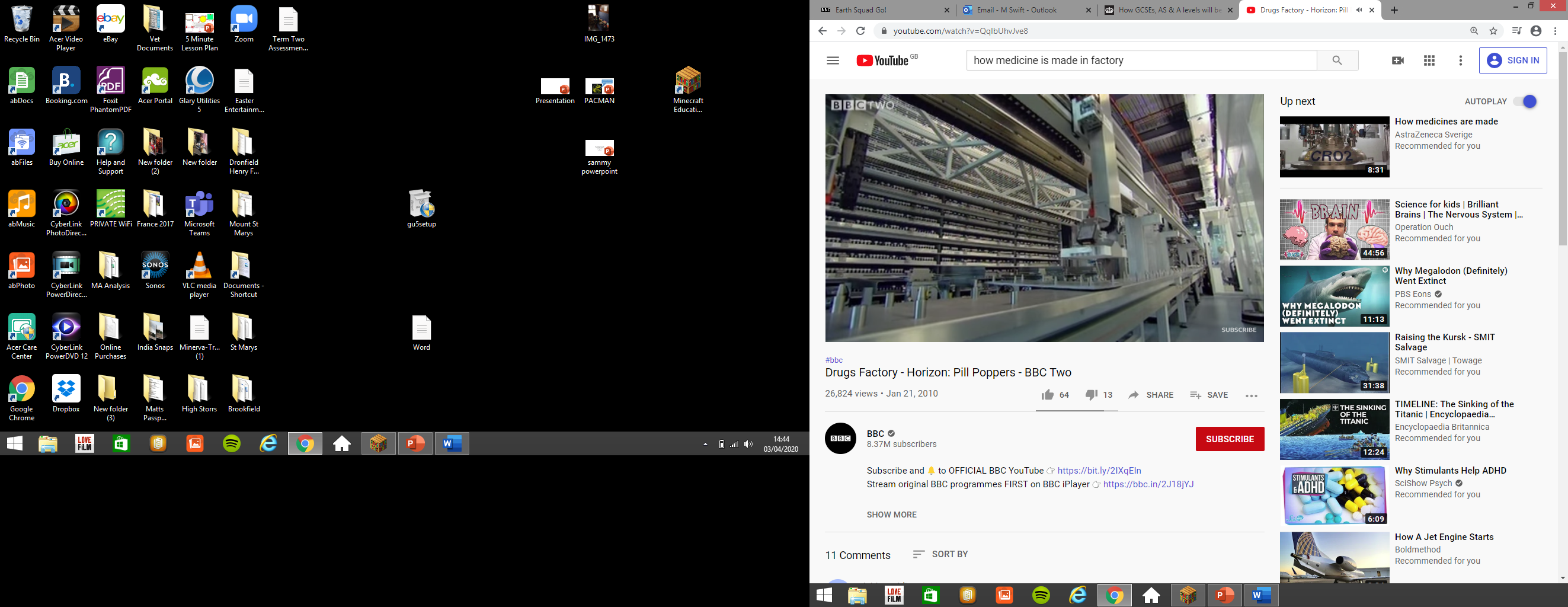 https://www.youtube.com/watch?v=QqIbUhvJve8                                                                                       Presenter Kevin McCloud follows some of Britain's most ambitious self-building projects, as intrepid individuals attempt to design and construct the home of their dreams.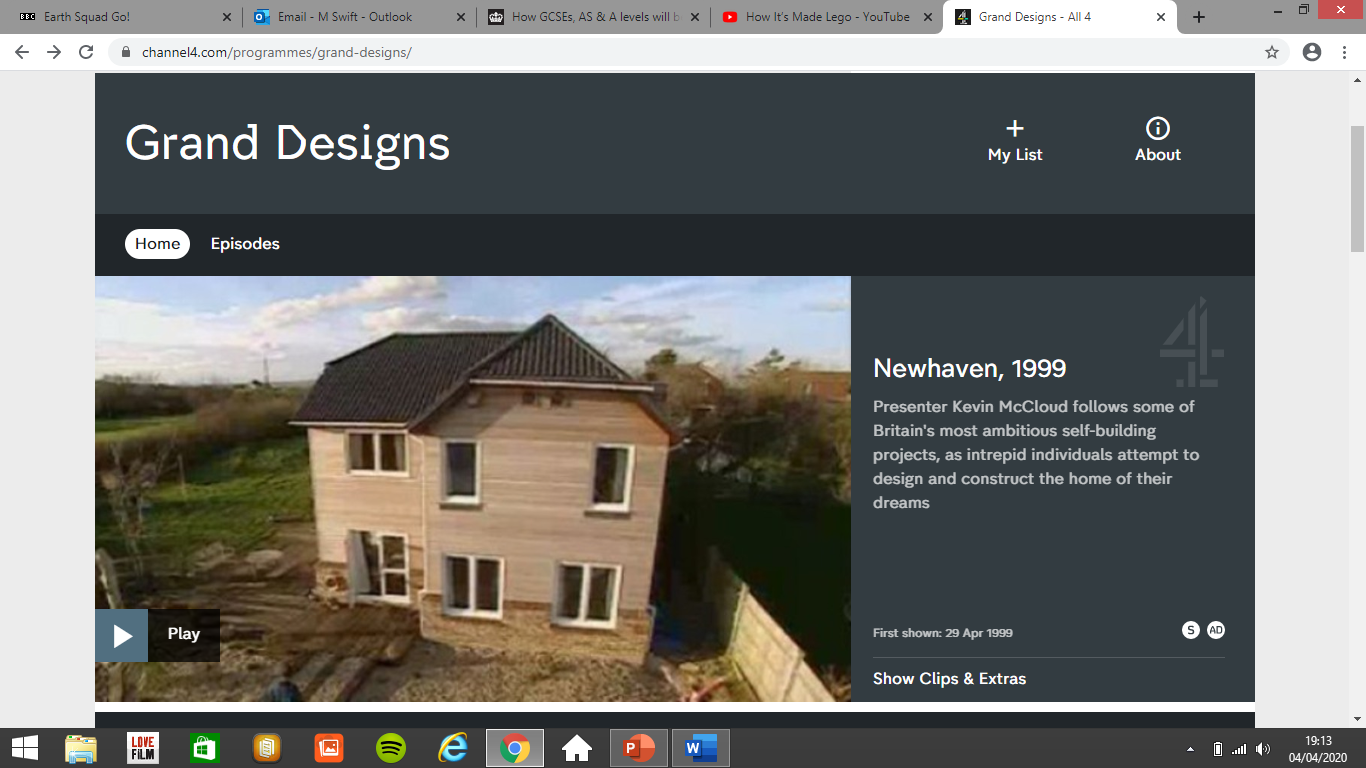 https://www.channel4.com/programmes/grand-designs/